Zastrzega się prawo do zmian w jadłospisieZUPY I NAPOJE DOSŁADZANE SĄ MIODEM PSZCZELIM! (5g)POTRAWY SMAŻONE PRZYGOTOWYWANE SĄ NA OLEJU RZEPAKOWYM I OLIWIE Z OLIWEK.Informacja o alergenach lub substancjach powodujących reakcje nietolerancji występujących w gotowych potrawach przekazana jest w oparciu o rozporządzenie Parlamentu Europejskiego i Rady (UE) Nr 1169/2019 z dnia25.10.2011 w sprawie przekazywania konsumentom informacji na temat żywności (w jadłospisie zaznaczono pogrubioną czcionką)1.GLUTEN – ziarna zbóż: pszenica, żyto, jęczmień, 		    8.ORZECHY – migdały, laskowe, włoskie, orzechy          	            owies, orkisz					                           nerkowca, pistacje         2.SKORUPIAKI i produkty pochodne				    9.SELER i produkty pochodne3.JAJA i produkty pochodne				                  10.GORCZYCA i produkty pochodne4.RYBY i produkty pochodne                                                                11.NASIONA SEZAMU i produkty pochodne5.ORZESZKI ZIEMNE (arachidowe) i produkty pochodne               12.DWUTLENEK SIARKI6.SOJA i produkty pochodne                                                                 13.ŁUBIN i produkty pochodne7.MLEKO  i produkty pochodne                                                           14.MIĘCZAKI i produkty pochodne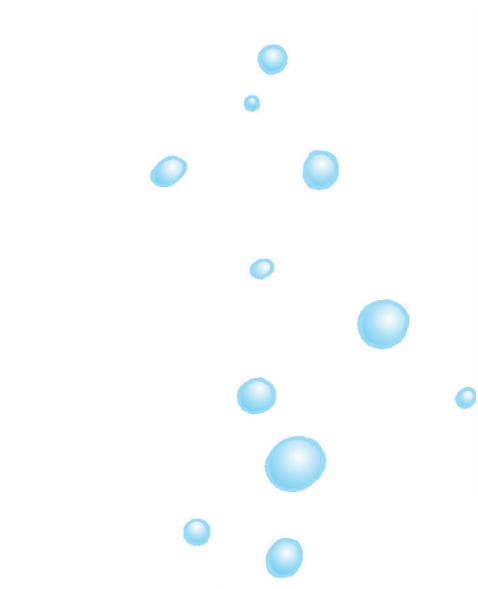 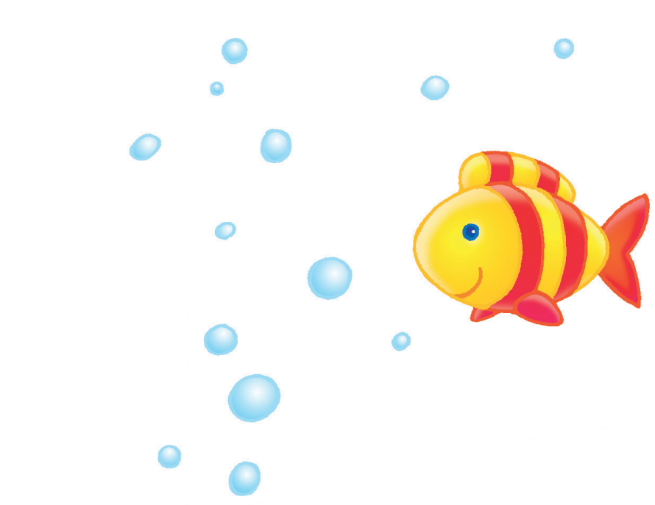 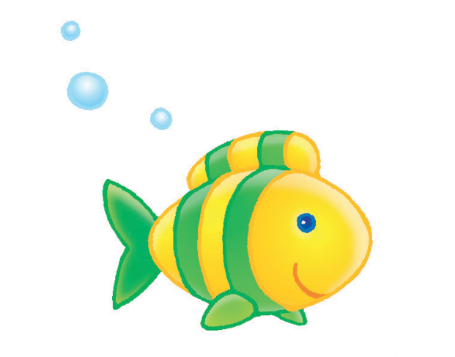 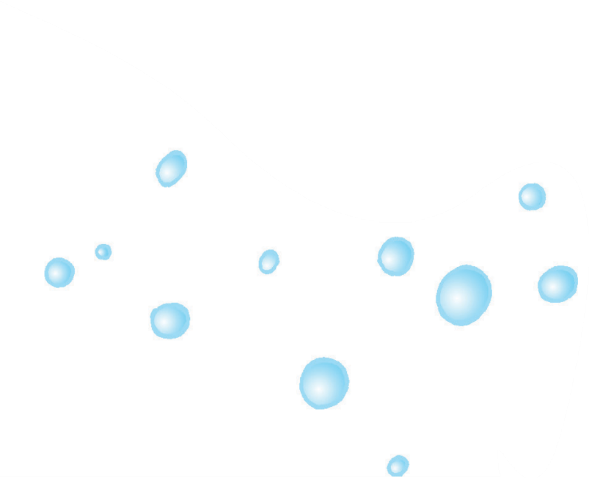 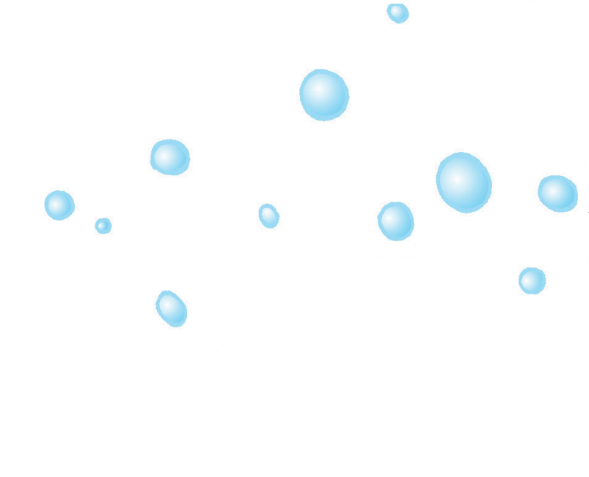 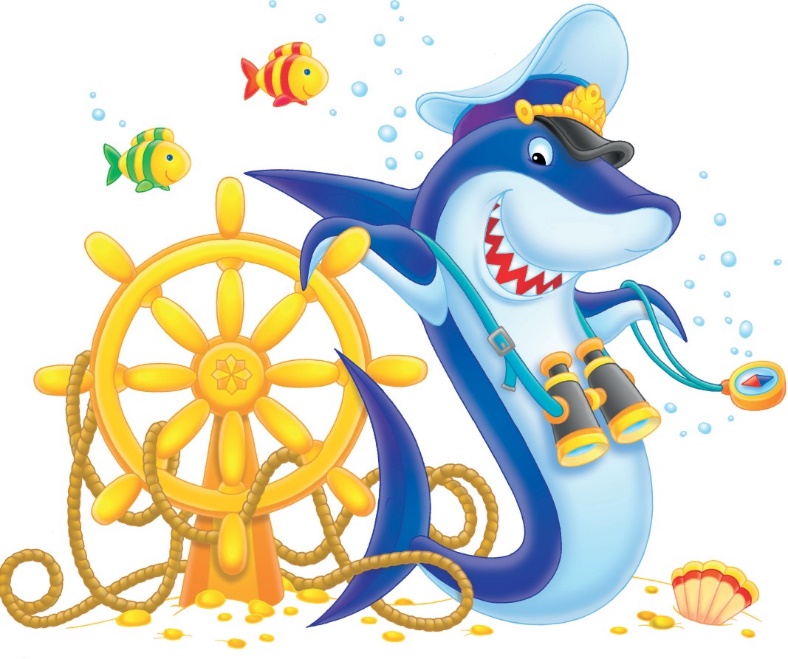 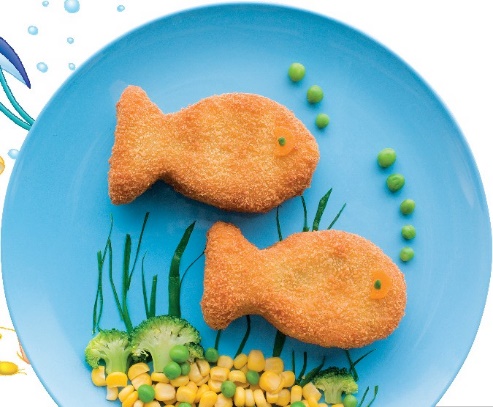 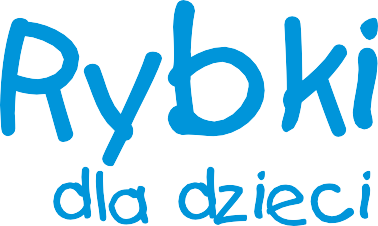 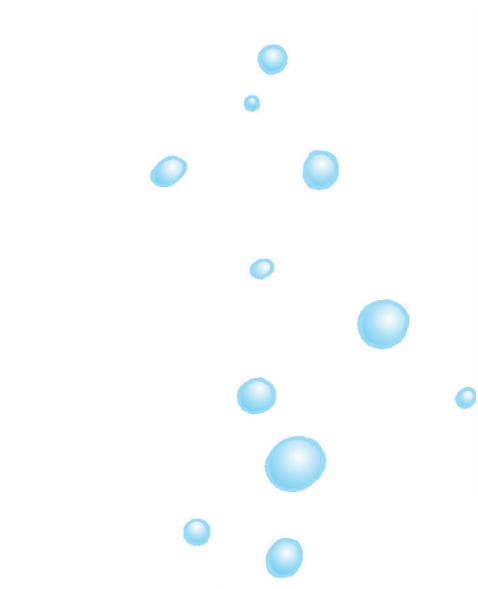 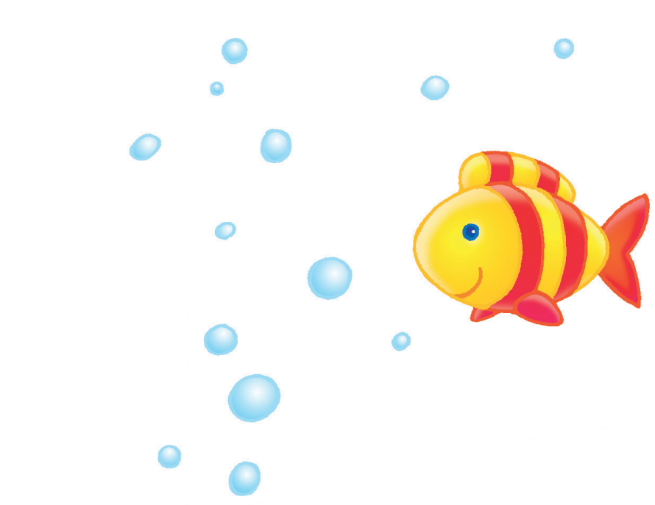 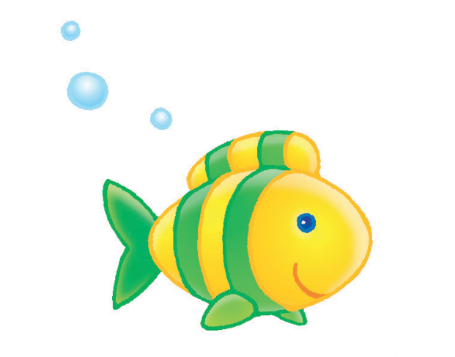 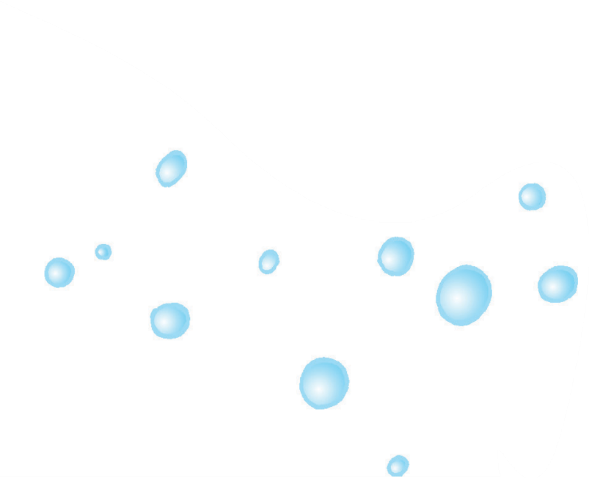 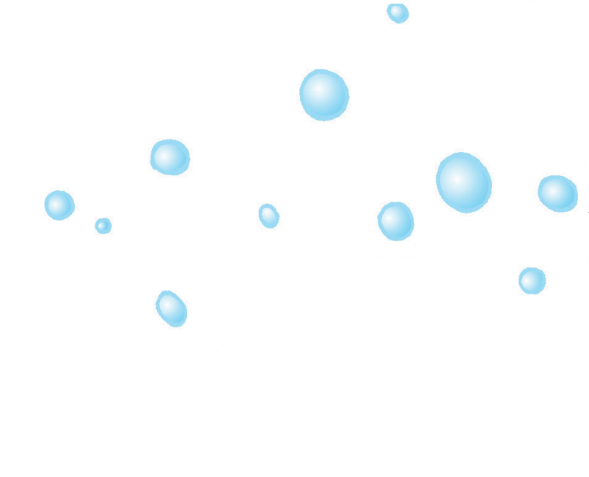 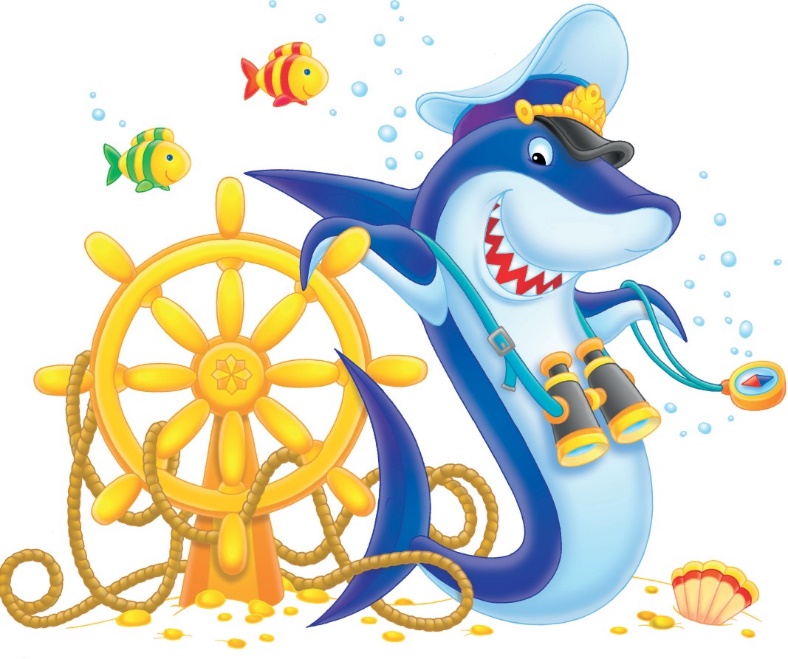 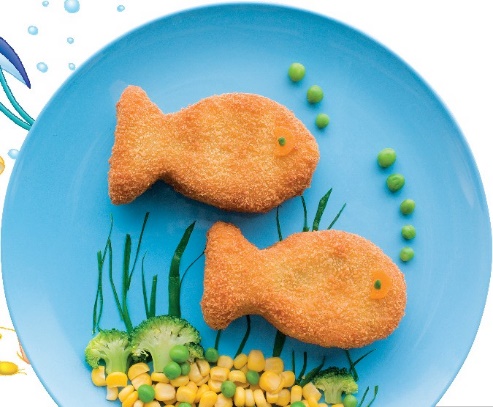 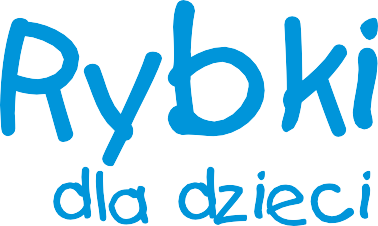 DZIEŃŚNIADANIE 830OBIAD 1200PODWIECZOREK 1430Poniedzia-łek19.09.2022Płatki kukurydziane(gluten) z mlekiem(200ml), chleb pszenno-żytni(30g) z masłem(z mleka)(5g), filet maślany z indyka(15g), pomidor(10g), sałata, herbata owocowa(150ml), orzechy włoskieZupa krupnik (marchew, seler, por, pietruszka, zioła, kasza jęczmienna)(200ml), risotto(ryż, szynka b/k smażona, kapusta biała)(100g) z sosem pomidorowym (gluten, mleko, przecier)kompot wieloowocowy (śliwka, truskawka, jabłko)(150ml), jabłkoZapiekanka (bułka pszenna)(40g) z masłem(z mleka)(5g) i serem żółtym (z mleka)(10g), ketchup, herbata czarna z cytryną(150ml)Wtorek20.09.2022Kawa inka(gluten) z mlekiem  (150ml), bułka pszenna(30g) z masłem(z mleka)(5g), pasta jajeczna (gorczyca, mleko)(20g), pomidor(10g) herbata czarna z cytryną(150ml) Zupa ogórkowa (marchew, seler, por, pietruszka, zioła, ogórek kiszony)(200ml),ziemniaki (100g), kotlet drobiowy pieczony (jajko, filet drobiowy)(50g), surówka z buraczków(20g),  woda(150ml)Mus brzoskwiniowy z jogurtem naturalnym(z mleka)(100g), chrupki kukurydzianeŚroda21.09.2022Zupa mleczna z lankami(gluten, jajko)(200ml), chleb pszenno-żytni(30g) z masłem (z mleka)(5g), ser żółty(z mleka)(10g), (10g), papryka czerwona(5g), sałata herbata owoce leśne(150ml), słonecznikZupa krem z dyni (marchew, seler, por, pietruszka, zioła, dynia)(200ml),pierogi z serem (gluten, mleko)(100g) i jogurtem naturalnym, marchewka(20g),  kompot z czarnej porzeczki)(150ml), bananCiasto drożdżowe (gluten, mleko, jajko) (100g)(wyrób własny), herbata malinowa (150ml)Czwartek22.09.2022Kakao na mleku  (150ml), bułka pszenna(30g) z masłem(z mleka)(5g) i dżemem(5g), herbata czarna z cytryną (150ml), winogronoZupa domowa (marchew, seler, por, pietruszka, zioła) z makaronem (gluten, jajko)(200ml), gulasz wieprzowym(gluten, szynka b/k smażona)(50g) z kaszą pęczak(30g) surówka z kapusty pekińskiej z olejem(30g), woda(150ml)Kaszka manna na mleku(100g),         borówkiPiątek23.09.2022Płatki ryżowe z mlekiem (200ml), chleb pszenno-żytni(30g) z masłem(z mleka)(5g), polędwica rydzyńska(15g), papryka czerwona(10g), herbata malinowa(150ml)Barszcz ukraiński (marchew, seler, por, pietruszka, zioła, buraki, fasola)(200ml), ziemniaki(100g), twarożek (z mleka) z jogurtem naturalnym (z mleka)(40g) ogórek zielony(30g), kompot z czerwonej porzeczki(150ml), śliwkaNaleśniki (gluten, jajko, mleko)(smażone) z jabłkami(100g), herbata czarna z cytryną(150ml)